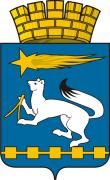 АДМИНИСТРАЦИЯ ГОРОДСКОГО ОКРУГА НИЖНЯЯ САЛДАП О С Т А Н О В Л Е Н И Е05.07.2016                                                                                             № 592Нижняя СалдаОб утверждении Положения об организации транспортного обслуживания населения автомобильным пассажирским транспортомна территории городского округа Нижняя Салда В целях совершенствования системы организации транспортного обслуживания населения на территории городского округа Нижняя Салда, в соответствии со статьей 16 Федерального закона от 03.10.2003 № 131-ФЗ «Об общих принципах организации местного самоуправления в Российской Федерации», в соответствии с Федеральными законами от 10.12.1995     № 196-ФЗ «О безопасности дорожного движения», от 26.07.2006 № 135-ФЗ «О защите конкуренции», от 08.11.2007 г № 259-ФЗ «Устав автомобильного транспорта и городского наземного электрического транспорта», от 05.04.2013 г. № 44-ФЗ «О контрактной системе в сфере закупок товаров, работ и услуг для обеспечения государственных и муниципальных нужд», от 13.03.2015 г. № 220-ФЗ « Об организации регулярных перевозок пассажиров и багажа автомобильным транспортом и городским и наземным транспортом в Российской Федерации о внесении изменений в отдельные законодательные акты Российской Федерации, с законом Свердловской области от 21.12.2015 № 160-ОЗ «Об организации транспортного обслуживания населения на территории Свердловской области», руководствуясь Уставом городского округа Нижняя Салда, администрация городского округа Нижняя СалдаПОСТАНОВЛЯЕТ:1. Утвердить Положение об организации транспортного обслуживания населения автомобильным пассажирским транспортом на территории городского округа Нижняя Салда (прилагается).2. Признать утратившим силу постановление администрации городского округа Нижняя Салда от 18.11.2013 № 1137 «Об утверждении Положения об организации транспортного обслуживания населения автомобильным пассажирским транспортом на территории городского округа Нижняя Салда».3. Опубликовать  настоящее  постановление  в  газете  «Городской вестник плюс» и разместить на официальном сайте городского округа Нижняя Салда.4.  Контроль над исполнением настоящего постановления оставляю за собой.Глава администрациигородского округа						                   С.Н. ГузиковУтвержденопостановлением администрации городского округа Нижняя Салда от 05.07.2016 № 592                «Об утверждении Положения об организации транспортного обслуживания населения автомобильным пассажирским транспортом на территории городского округа Нижняя Салда»	Положение
об организации транспортного обслуживания населения автомобильным пассажирским транспортом на территории городского округа Нижняя СалдаI. Общие положения1. Положение об организации транспортного обслуживания населения на территории городского округа Нижняя Салда (далее - Положение) регулирует правоотношения, связанные с организацией транспортного обслуживания населения автомобильным транспортом по маршрутной сети городского округа Нижняя Салда(далее - городской округ).2. Настоящее Положение разработано в соответствии с Федеральными законами от 10.12.1995  № 196-ФЗ «О безопасности дорожного движения», от 26.07.2006 № 135-ФЗ «О защите конкуренции», от 08.11.2007 г № 259-ФЗ «Устав автомобильного транспорта и городского наземного электрического транспорта», от 05.04.2013 г. № 44-ФЗ «О контрактной системе в сфере закупок товаров, работ и услуг для обеспечения государственных и муниципальных нужд», от 13.03.2015 г. № 220-ФЗ « Об организации регулярных перевозок пассажиров и багажа автомобильным транспортом и городским и наземным транспортом в Российской Федерации о внесении изменений в отдельные законодательные акты Российской Федерации,            с законом Свердловской области от 21.12.2015 № 160-ОЗ «Об организации транспортного обслуживания населения на территории Свердловской области», с Уставом городского округа Нижняя Салда.3. Действие настоящего Положения распространяется на всех юридических лиц, индивидуальных предпринимателей и участников договоров простого товарищества независимо от организационно-правовой формы и формы собственности, которые осуществляют или намерены осуществлять регулярные маршрутные перевозки пассажиров автомобильным транспортом, и подлежит обязательному исполнению на всей территории городского округа.4. Настоящее Положение разработано в целях регулирования отношений по организации регулярных перевозок пассажиров и багажа автомобильным транспортом (далее - регулярные перевозки), в том числе отношений, связанных с установлением, изменением, отменой маршрутов регулярных перевозок, допуском юридических лиц, индивидуальных предпринимателей и участников по договору простого товарищества к осуществлению регулярных перевозок, использованием для осуществления регулярных перевозок объектов транспортной инфраструктуры, а также с организацией контроля за осуществлением регулярных перевозок.5. В настоящем Положении используются следующие понятия:1) организация транспортного обслуживания - комплекс мероприятий, реализуемых в целях удовлетворения потребностей населения в пассажирских перевозках;2) организатор пассажирских перевозок - Администрация городского округа Нижняя Салда или уполномоченная ею организация;3) транспортное обслуживание - предоставление услуг по перевозке пассажиров и багажа автомобильным транспортом;4) пассажирские перевозки - перевозки пассажиров и багажа, осуществляемые предприятиями и организациями независимо от форм собственности, а также индивидуальными предпринимателями, в том числе являющихся участником договора простого товарищества, пассажирским транспортом на основании лицензии и договора в соответствии с требованиями действующего законодательства Российской Федерации;5) пассажирский транспорт - маршрутные транспортные средства, предназначенные для перевозки пассажиров с числом сидячих мест (помимо сидения водителя) более 8 и движущиеся по установленному маршруту с обозначенными остановочными пунктами;6) маршрут - путь следования транспортного средства между пунктами отправления и назначения;7) муниципальный маршрут - маршрут регулярного сообщения, пролегающий в границах территории городского округа;8) маршрут регулярного сообщения - предназначенный для осуществления перевозок пассажиров и багажа по расписаниям путь следования транспортных средств от начального остановочного пункта через промежуточные остановочные пункты до конечного остановочного пункта, которые определены в установленном порядке;9) регулярные перевозки - перевозки пассажиров автомобильным транспортом общего пользования на маршрутах регулярного сообщения, осуществляемые с определенной периодичностью, согласно установленному расписанию движения;10) маршрутная сеть городского округа - утвержденная администрацией городского округа Нижняя Салда совокупность маршрутов, которая предназначена для осуществления пассажирских перевозок на территории городского округа;11) городские маршруты - маршруты, проходящие в пределах установленных границ городского округа Нижняя Салда;12) пригородные маршруты - маршруты, проходящие в пределах установленных границ населенного пункта и за пределами установленных границ населенного пункта, на расстоянии до 50 километров;13) маршруты постоянного сообщения - городские и пригородные маршруты пассажирского транспорта, действующие в течение установленного периода суток всех дней недели, месяцев;14) маршруты дополнительные - городские и пригородные маршруты пассажирского транспорта, действующие в ограниченные периоды суток, как правило, в часы пик;15) маршруты сезонные - городские и пригородные маршруты пассажирского транспорта, организуемые в период функционирования зон отдыха, и тому подобные;16) маршруты временные - городские и пригородные маршруты пассажирского транспорта, вводимые при возникновении непредвиденных ситуаций на улично-дорожной сети, закрытии отдельных участков, транспортных узлов и площадей;17) специальные маршруты - маршруты, действующие на договорной основе;18) расписание движения - график, устанавливающий время или интервалы прибытия транспортных средств в остановочный пункт либо отправления транспортных средств от остановочного пункта;19) перевозчик - юридическое лицо, либо индивидуальный предприниматель, в том числе являющиеся участником договора простого товарищества, имеющие лицензию на право осуществления деятельности по перевозке пассажиров автомобильным транспортом и принявшие на себя по договору обязанность по перевозке пассажиров и доставке багажа;20) объекты транспортной инфраструктуры - сооружения, производственно-технологические комплексы, предназначенные для обслуживания пассажиров, перевозчиков, а также для обеспечения работы транспортных средств на маршруте регулярного сообщения;21) регулярные перевозки по регулируемым тарифам - регулярные перевозки, осуществляемые с применением тарифов, установленных органами государственной власти субъектов Российской Федерации или органами местного самоуправления, и предоставлением всех льгот на проезд, утвержденных в установленном порядке;22) регулярные перевозки по нерегулируемым тарифам - регулярные перевозки, осуществляемые с применением тарифов, установленных перевозчиком;23) свидетельство об осуществлении перевозок по маршруту регулярных перевозок - документ, подтверждающий право осуществления регулярных перевозок по нерегулируемым тарифам по маршруту регулярных перевозок;24) карта маршрута регулярных перевозок - документ, содержащий сведения о маршруте регулярных перевозок и транспортном средстве, которое допускается использовать для перевозок по данному маршруту;25) участники договора простого товарищества - юридические лица и (или) индивидуальные предприниматели, являющиеся сторонами договора простого товарищества (договора о совместной деятельности), заключенного для осуществления регулярных перевозок;26) уполномоченный участник договора простого товарищества - участник договора простого товарищества, который на основании выданной ему остальными товарищами доверенности или в соответствии с заключенным в письменной форме договором простого товарищества уполномочен совершать от имени всех товарищей сделки с третьими лицами.Раздел II. Полномочия администрации городского округа Нижняя Салда при организации регулярных перевозок пассажиров и багажа автомобильным транспортом6. Администрация городского округа Нижняя Салда (далее - Администрация) в пределах своей компетенции осуществляет регулирование отношений по организации регулярных перевозок пассажиров и багажа автомобильным транспортом, а именно:1) разрабатывает и принимает правовые акты по созданию условий для предоставления транспортных услуг населению и организации транспортного обслуживания населения, в том числе организации регулярных перевозок пассажиров и багажа автомобильным транспортом на территории городского округа Нижняя Салда;2) устанавливает порядок подготовки документов планирования регулярных перевозок пассажиров и багажа автомобильным транспортом по муниципальным маршрутам;3) утверждает документы планирования регулярных перевозок, иные документы развития и оптимизации маршрутной сети регулярных перевозок пассажиров и багажа автомобильным транспортом на территории городского округа;4) определяет порядок установления, изменения и отмены муниципальных маршрутов регулярных перевозок пассажиров и багажа автомобильным транспортом, в том числе основания для отказа в установлении, либо изменении данных маршрутов, основания для отмены данных маршрутов, с учетом положений действующего законодательства;5) принимает решение об установлении, изменении и отмене муниципальных маршрутов регулярных перевозок пассажиров и багажа автомобильным транспортом;6) принимает решение об установлении вида регулярных перевозок на вновь устанавливаемых муниципальных маршрутах, об изменении вида регулярных перевозок пассажиров и багажа автомобильным транспортом по муниципальным маршрутам;7) обеспечивает строительство, обустройство, содержание и ремонт объектов транспортной инфраструктуры, находящихся в муниципальной собственности;8) ведет реестр муниципальных маршрутов регулярных перевозок пассажиров и багажа автомобильным транспортом, вносит в реестр сведения об установлении нового муниципального маршрута, изменении и отмене муниципального маршрута, включенного в реестр;9) размещает сведения, включенные в реестр муниципальных маршрутов регулярных перевозок пассажиров и багажа автомобильным транспортом, на официальном сайте Администрации в информационно-телекоммуникационной сети Интернет;10) утверждает документацию о проведении и проводит открытый конкурс на право осуществления перевозок по муниципальным маршрутам регулярных перевозок;11) утверждает шкалу для оценки критериев, по которым осуществляются оценка и сопоставление заявок на участие в открытом конкурсе на право осуществления перевозок по муниципальным маршрутам регулярных перевозок пассажиров и багажа автомобильным транспортом;12) заключает муниципальный контракт на осуществление регулярных пассажирских перевозок автомобильным транспортом по регулируемым тарифам по муниципальным маршрутам городского округа Нижняя Салда, в соответствии с законодательством Российской Федерации о контрактной системе в сфере закупок товаров, работ, услуг для обеспечения государственных и муниципальных нужд и Федеральным законом;13) устанавливает требования к осуществлению пассажирских перевозок по муниципальным маршрутам автомобильным транспортом по нерегулируемым тарифам на территории городского округа, в том числе:а) требования, которым должны соответствовать экологические характеристики транспортных средств, которые предлагается использовать для осуществления регулярных перевозок пассажиров и багажа автомобильным транспортом по муниципальным маршрутам;б) требования по обеспечению доступности транспортных средств и объектов транспортной инфраструктуры для инвалидов и других групп населения с ограниченными возможностями передвижения;14) устанавливает требование к перевозчикам, обслуживающим муниципальные маршруты регулярных перевозок, о передаче информации о движении транспортного средства по маршруту аппаратурой спутниковой навигации ГЛОНАСС или ГЛОНАСС/GPS, установленной на транспортных средствах перевозчиков, в Региональную навигационно-информационную систему;15) организует обеспечение доступности объектов транспортной инфраструктуры, находящихся в муниципальной собственности, для инвалидов и других групп населения с ограниченными возможностями передвижения;16) оформляет, переоформляет и выдает карты маршрута регулярных перевозок пассажиров и багажа автомобильным транспортом по муниципальным маршрутам по регулируемым тарифам, а также свидетельства об осуществлении перевозок по муниципальным маршрутам регулярных перевозок пассажиров и багажа автомобильным транспортом по нерегулируемым тарифам и карты этих маршрутов;17) утверждает в пределах компетенции органов местного самоуправления порядок организации контроля за осуществлением регулярных перевозок пассажиров и багажа автомобильным транспортом по муниципальным маршрутам на территории городского округа Нижняя Салда;18) организует и осуществляет в пределах своей компетенции контроль за осуществлением регулярных перевозок пассажиров и багажа автомобильным транспортом по муниципальным маршрутам;19) осуществляет взаимодействие с контрольно-надзорными органами в сфере транспорта;20) осуществляет взаимодействие с органами государственной власти Свердловской области в сфере организации транспортного обслуживания населения, в том числе организации регулярных перевозок;21) осуществляет другие полномочия в сфере организации транспортного обслуживания населения и организации регулярных перевозок пассажиров и багажа в соответствии с Федеральными законами, иными нормативными правовыми актами Российской Федерации, законами Свердловской области, иными нормативными правовыми актами Свердловской области.Раздел III. Организация транспортного обслуживания населения на маршрутах регулярного сообщения маршрутной сети городского округа Нижняя Салда7. Организация транспортного обслуживания населения на маршрутах регулярного сообщения включает:1) организацию маршрутов регулярного сообщения, формирование маршрутной сети регулярного сообщения;2) ведение реестра муниципальных маршрутов регулярных перевозок;3) организацию регулярных перевозок;4) контроль соблюдения установленных условий выполнения регулярных перевозок.8. Открытие, изменение маршрута регулярного сообщения осуществляется Администрацией в соответствии с Порядком организации маршрутов регулярного сообщения, утвержденным постановлением Администрации, при наличии возможности устойчивого пассажиропотока и условий, обеспечивающих безопасность движения в соответствии с действующими стандартами, нормами, правилами. Администрация вправе установить ограничения по категориям транспортных средств и интервалам их отправления при осуществлении по вновь открываемому, изменяемому маршруту регулярного сообщения в случае, если это обусловлено ограниченной пропускной способностью объектов транспортной инфраструктуры.9. Ведение реестра муниципальных маршрутов осуществляется в соответствии с Порядком ведения реестров маршрутов регулярного сообщения, утвержденным постановлением Администрации городского округа.10. Перевозчик вправе в порядке и на условиях, предусмотренных законодательством Российской Федерации, самостоятельно разработать и обустроить маршрут для осуществления пассажирских перевозок, согласовать его с соответствующими государственными органами, органами местного самоуправления, дорожными и коммунальными службами.11. Безопасность перевозок на маршрутах регулярного сообщения обеспечивается путем реализации комплекса задач, основными из которых являются:1) выполнение перевозчиками установленных законодательными и иными нормативными правовыми актами требований к уровню квалификации, состоянию здоровья, поведению при участии в дорожном движении, режимам труда и отдыха водителей (обеспечение профессиональной надежности водителей);2) содержание транспортных средств в технически исправном состоянии, предупреждение отказов и неисправностей при эксплуатации их на линии;3) обеспечение безопасных дорожных условий на маршрутах регулярного сообщения;4) организация перевозочного процесса, обеспечивающая безопасные условия перевозок пассажиров.12. Определение перевозчиков, осуществляющих регулярные пассажирские перевозки автомобильным транспортом общего пользования по маршрутной сети городского округа, производится в соответствии с Федеральным законом от 13.07.2015 № 220-ФЗ «Об организации регулярных перевозок пассажиров и багажа автомобильным транспортом и городским наземным электрическим транспортом в Российской Федерации и о внесении изменений в отдельные законодательные акты Российской Федерации».13. В целях обеспечения стабильности перевозок перевозчик не вправе без уведомления организатора пассажирских перевозок отменить назначенные на маршруте рейсы или изменить расписание, за исключением случаев, когда выполнение рейсов по расписанию невозможно из-за возникновения не зависящих от перевозчика помех в связи с неблагоприятными дорожными или погодно-климатическими условиями, угрожающими безопасности движения или безопасности перевозки пассажиров. О предстоящем изменении или прекращении движения на маршруте перевозчик обязан уведомить организатора пассажирских перевозок. Уведомление организатора пассажирских перевозок производится в порядке и в сроки, установленные постановлением Администрации.14. В целях осуществления регулярных перевозок пассажиров и багажа автомобильным транспортом по муниципальным маршрутам по регулируемым тарифам Администрация заключает муниципальные контракты в порядке, установленном федеральным законодательством.15. Предметом муниципального контракта в соответствии с федеральным законом является выполнение юридическим лицом, индивидуальным предпринимателем, с которыми заключен муниципальный контракт, работ, связанных с осуществлением регулярных перевозок пассажиров и багажа автомобильным транспортом по муниципальным маршрутам по регулируемым тарифам, в соответствии с требованиями, установленными муниципальным заказчиком.16. На срок действия муниципального контракта Администрация городского округа выдает карты маршрута регулярных перевозок пассажиров и багажа автомобильным транспортом в соответствии с максимальным количеством транспортных средств, необходимых для исполнения соответствующего контракта.17. В целях осуществления регулярных перевозок пассажиров и багажа автомобильным транспортом по муниципальным маршрутам по нерегулируемым тарифам Администрация городского округа выдает свидетельства об осуществлении перевозок по муниципальным маршрутам регулярных перевозок пассажиров и багажа автомобильным транспортом и карты этих маршрутов.18. Свидетельство об осуществлении перевозок по муниципальному маршруту регулярных перевозок пассажиров и багажа автомобильным транспортом и карты этого маршрута выдаются по результатам открытого конкурса на право осуществления перевозок по муниципальному маршруту регулярных перевозок пассажиров и багажа автомобильным транспортом при наличии обстоятельств, предусмотренных Федеральным законом от 13.07.2015 № 220-ФЗ «Об организации регулярных перевозок пассажиров и багажа автомобильным транспортом и городским наземным электрическим транспортом в Российской Федерации и о внесении изменений в отдельные законодательные акты Российской Федерации».19. Без проведения открытого конкурса на право осуществления перевозок по муниципальному маршруту регулярных перевозок пассажиров и багажа автомобильным транспортом свидетельства об осуществлении перевозок по муниципальному маршруту регулярных перевозок пассажиров и багажа автомобильным транспортом и карты этого маршрута выдаются в случаях, указанных в Федеральном законе от 13.07.2015 № 220-ФЗ «Об организации регулярных перевозок пассажиров и багажа автомобильным транспортом и городским наземным электрическим транспортом в Российской Федерации и о внесении изменений в отдельные законодательные акты Российской Федерации».20. Открытые конкурсы на право осуществления перевозок по муниципальным маршрутам регулярных перевозок пассажиров и багажа автомобильным транспортом, проводятся в порядке, установленном Федеральным законом от 13.07.2015 № 220-ФЗ «Об организации регулярных перевозок пассажиров и багажа автомобильным транспортом и городским наземным электрическим транспортом в Российской Федерации и о внесении изменений в отдельные законодательные акты Российской Федерации».21. Шкала для оценки критериев, по которым осуществляются оценка и сопоставление заявок на участие в открытом конкурсе на право осуществления перевозок по муниципальному маршруту регулярных перевозок пассажиров и багажа автомобильным транспортом, устанавливается постановлением Администрации.22. Свидетельства об осуществлении перевозок по муниципальным маршрутам регулярных перевозок пассажиров и багажа автомобильным транспортом и карты этих маршрутов оформляются, переоформляются и выдаются Администрацией в порядке, установленном Федеральным законом от 13.07.2015 № 220-ФЗ «Об организации регулярных перевозок пассажиров и багажа автомобильным транспортом и городским наземным электрическим транспортом в Российской Федерации и о внесении изменений в отдельные законодательные акты Российской Федерации».23. Администрация прекращает действие свидетельства об осуществлении перевозок по муниципальному маршруту регулярных перевозок пассажиров и багажа автомобильным транспортом при наличии обстоятельств и в порядке, которые предусмотрены Федеральным законом от 13.07.2015 № 220-ФЗ «Об организации регулярных перевозок пассажиров и багажа автомобильным транспортом и городским наземным электрическим транспортом в Российской Федерации и о внесении изменений в отдельные законодательные акты Российской Федерации».24. В случае досрочного прекращения действия свидетельства об осуществлении перевозок по муниципальному маршруту регулярных перевозок пассажиров и багажа автомобильным транспортом Администрация  устанавливает порядок осуществления мероприятий, обеспечивающих непрерывное предоставление транспортных услуг населению, в соответствие с Федеральным законом от 13.07.2015 № 220-ФЗ «Об организации регулярных перевозок пассажиров и багажа автомобильным транспортом и городским наземным электрическим транспортом в Российской Федерации и о внесении изменений в отдельные законодательные акты Российской Федерации».25. Изменение вида регулярных перевозок пассажиров и багажа автомобильным транспортом по муниципальным маршрутам таких перевозок допускается при условии, что возможность изменения вида регулярных перевозок пассажиров и багажа автомобильным транспортом по данным маршрутам предусмотрена и обоснована документом планирования регулярных перевозок пассажиров и багажа.26. Решение об изменении вида регулярных перевозок пассажиров и багажа автомобильным транспортом по муниципальным маршрутам устанавливается постановлением Администрацией.27. В случае принятия решения об изменении вида регулярных перевозок пассажиров и багажа автомобильным транспортом по муниципальному маршруту Администрация уведомляет об указанном решении юридические лица, индивидуальных предпринимателей, уполномоченных участников договоров простого товарищества, осуществляющих регулярные перевозки пассажиров и багажа автомобильным транспортом по данному маршруту, не позднее ста восьмидесяти дней до дня вступления указанного решения в силу.28. В случае принятия решения об изменении вида регулярных перевозок пассажиров и багажа автомобильным транспортом по муниципальному маршруту Администрация не позднее девяноста дней до дня вступления указанного решения в силу, организует заключение муниципального контракта, в порядке установленном Федеральным законом от 05.04.2013 № 44-ФЗ «О контрактной системе в сфере закупок товаров, работ и услуг для обеспечения государственных и муниципальных нужд» или проведение открытого конкурса на право осуществления перевозок по маршруту регулярных перевозок.29. Администрация  осуществляет планирование регулярных перевозок пассажиров и багажа автомобильным транспортом по муниципальным маршрутам, устанавливает перечень мероприятий по развитию регулярных перевозок пассажиров и багажа автомобильным транспортом.30. Документ планирования регулярных перевозок пассажиров и багажа автомобильным транспортом по муниципальным маршрутам содержит:1) порядок установления вида регулярных перевозок пассажиров и багажа автомобильным транспортом по муниципальным маршрутам;2) основания и порядок изменения вида регулярных перевозок пассажиров и багажа автомобильным транспортом по муниципальным маршрутам;3) порядок внесения сведений об изменении вида регулярных перевозок пассажиров и багажа автомобильным транспортом по муниципальным маршрутам таких перевозок в реестр муниципальных маршрутов регулярных перевозок пассажиров и багажа автомобильным транспортом.31. Порядок подготовки документа планирования регулярных перевозок пассажиров и багажа автомобильным транспортом по муниципальным маршрутам устанавливается постановлением Администрацией.Раздел IV. Контроль за соблюдением установленных условий выполнения пассажирских перевозок          32.Администрация организует контроль за выполнением условий договоров на право осуществления регулярных пассажирских перевозок автомобильным транспортом, по маршрутам, включенным в единую маршрутную сеть городского округа Нижняя Салда, заключенных до принятия Федерального закона, условий муниципального  контракта, или свидетельства об осуществлении перевозок по муниципальному маршруту регулярных перевозок пассажиров и багажа автомобильным транспортом (за исключением тех условий, контроль за выполнением которых отнесен в соответствии с Федеральным законом к полномочиям федерального органа исполнительной власти, осуществляющего функции по контролю и надзору в сфере транспорта, или его территориальных органов).           33.Юридическое лицо, индивидуальный предприниматель, уполномоченный участник договора простого товарищества, с которыми до принятия Федерального закона заключен договор  на право осуществления регулярных пассажирских перевозок автомобильным транспортом, по маршрутам, включенным в единую маршрутную сеть городского округа Нижняя Салда, либо заключен муниципальный  контракт или  которым выдано свидетельство об осуществлении перевозок по муниципальному маршруту регулярных перевозок пассажиров и багажа автомобильным транспортом, направляют в соответствии с Федеральным законом в Администрацию ежеквартальные отчеты об осуществлении регулярных перевозок пассажиров и багажа автомобильным транспортом по муниципальным маршрутам таких перевозок. Форма и сроки направления этих отчетов устанавливаются Федеральным законодательством. 34. Администрация организует проведение комиссионных проверок деятельности перевозчиков по осуществлению условий договоров на право осуществления регулярных пассажирских перевозок автомобильным транспортом, по маршрутам, включенным в единую маршрутную сеть городского округа Нижняя Салда, заключенные до принятия Федерального закона, Порядок проведения проверок устанавливается Администрацией.